Форма бланка утверждена РешениемМС МО «Купчино» от 24.10.2019 № 14проект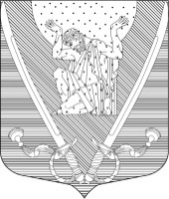 МУНИЦИПАЛЬНЫЙ СОВЕТвнутригородского муниципального образованияСанкт-Петербургамуниципальный округ Купчино6 СОЗЫВ (2019-2024 г.г.)Р Е Ш Е Н И Е  № хххх.12.2019 г.                                                                                                     Санкт-ПетербургСодержание:  «О внесении изменений и дополнений в Устав внутригородского муниципального образования Санкт-Петербурга муниципальный округ Купчино»В целях приведения «Устава внутригородского муниципального образования Санкт-Петербурга муниципальный округ Купчино» в соответствие с действующим законодательством, руководствуясь  Федеральным законом от 06.10.2003 № 131-ФЗ «Об общих принципах организации местного самоуправления в Российской Федерации», Законом Санкт-Петербурга от 23.09.2009 № 420-79 «Об организации местного самоуправления в Санкт-Петербурге», статьей 41 Устава внутригородского муниципального образования Санкт-Петербурга муниципальный округ Купчино,Муниципальный Совет     Р  Е  Ш  И  Л   :Внести в Устав внутригородского муниципального образования Санкт-Петербурга муниципальный округ Купчино (далее – Устав) следующие изменения:1.1. В пункте 1 статьи 4:Подпункт 2 изложить в следующей редакции: «составление и рассмотрение проекта бюджета муниципального образования, утверждение и исполнение бюджета муниципального образования, осуществление контроля за его исполнением, составление и утверждение отчета об исполнении бюджета муниципального образования;»;Подпункт 5 изложить в следующей редакции: «организация в пределах ведения сбора статистических показателей, характеризующих состояние экономики и социальной сферы муниципального образования, и предоставление указанных данных органам государственной власти в порядке, установленном Правительством Российской Федерации;»;Подпункт 20 изложить в следующей редакции: «установление тарифов на услуги, предоставляемые муниципальными предприятиями и учреждениями, и работы, выполняемые муниципальными предприятиями и учреждениями, если иное не предусмотрено федеральными законами;»;Подпункт 26 дополнить словами «включая размещение, содержание и ремонт искусственных неровностей на внутриквартальных проездах;»;Подпункт 27 изложить в следующей редакции: «участие в деятельности по профилактике правонарушений в Санкт-Петербурге в соответствии с федеральным законодательством и законодательством Санкт-Петербурга;»;Подпункт 40 изложить в следующей редакции:«40) организация благоустройства территории муниципального образования в соответствии с законодательством в сфере благоустройства, включающая:обеспечение проектирования благоустройства при размещении элементов благоустройства, указанных в абзацах четвертом - седьмом настоящего подпункта;содержание внутриквартальных территорий в части обеспечения ремонта покрытий, расположенных на внутриквартальных территориях, и проведения санитарных рубок (в том числе удаление аварийных, больных деревьев и кустарников) на территориях, не относящихся к территориям зеленых насаждений в соответствии с законом Санкт-Петербурга;размещение, содержание спортивных, детских площадок, включая ремонт расположенных на них элементов благоустройства, на внутриквартальных территориях;размещение контейнерных площадок на внутриквартальных территориях, ремонт элементов благоустройства, расположенных на контейнерных площадках;размещение, содержание, включая ремонт, ограждений декоративных, ограждений газонных, полусфер, надолбов, приствольных решеток, устройств для вертикального озеленения и цветочного оформления, навесов, беседок, уличной мебели, урн, элементов озеленения, информационных щитов и стендов, планировочного устройства, за исключением велосипедных дорожек; размещение покрытий, в том числе предназначенных для кратковременного и длительного хранения индивидуального автотранспорта, на внутриквартальных территориях;временное размещение, содержание, включая ремонт, элементов оформления Санкт-Петербурга к мероприятиям, в том числе культурно-массовым мероприятиям, городского, всероссийского и международного значения на внутриквартальных территориях;»;Дополнить подпунктом 40-1 следующего содержания:«40-1) осуществление работ в сфере озеленения на территории муниципального образования, включающее:организацию работ по компенсационному озеленению в отношении территорий зеленых насаждений общего пользования местного значения, осуществляемому в соответствии с законом Санкт-Петербурга;содержание, в том числе уборку, территорий зеленых насаждений общего пользования местного значения (включая расположенных на них элементов благоустройства), защиту зеленых насаждений на указанных территориях;проведение паспортизации территорий зеленых насаждений общего пользования местного значения на территории муниципального образования, включая проведение учета зеленых насаждений искусственного происхождения и иных элементов благоустройства, расположенных в границах территорий зеленых насаждений общего пользования местного значения;создание (размещение), переустройство, восстановление и ремонт объектов зеленых насаждений, расположенных на территориях зеленых насаждений общего пользования местного значения;»;В пункте 41 слова «на территориях дворов муниципальных образований» заменить словами «на внутриквартальных территориях муниципального образования;»;Подпункт 45 изложить в следующей редакции: «участие в формах, установленных законодательством Санкт-Петербурга, в мероприятиях по профилактике незаконного потребления наркотических средств и психотропных веществ, новых потенциально опасных психоактивных веществ, наркомании в Санкт-Петербурге.»;Дополнить подпунктом 55 следующего содержания: «55) осуществление экологического просвещения, а также организация экологического воспитания и формирования экологической культуры в области обращения с твердыми коммунальными отходами.». В статье 11:В пункте 2 абзац первый изложить в следующей редакции: «Публичные слушания проводятся по инициативе населения, представительного органа муниципального образования, Главы муниципального образования или Главы местной администрации, осуществляющего свои полномочия на основе контракта.»;В пункте 2 абзац второй после слов «по инициативе Главы муниципального образования» дополнить словами «или Главы местной администрации, осуществляющего свои полномочия на основе контракта»;Подпункт 3 пункта 3 изложить в следующей редакции: «проект стратегии социально-экономического развития муниципального образования»;В подпункте 2 пункта 5 статьи 28 после слов «жилищно-строительного, гаражного» исключить слова «кооперативов, садоводческого, огороднического, дачного потребительских». В пункте 1 статьи 21 подпункт 4 изложить в следующей редакции: «утверждение стратегии социально-экономического развития муниципального образования». В пункте 5 статьи 28:Подпункт 2 изложить в следующей редакции: «заниматься предпринимательской деятельностью лично или через доверенных лиц, участвовать в управлении коммерческой организацией или в управлении некоммерческой организацией (за исключением участия в управлении совета муниципальных образований субъекта Российской Федерации, иных объединений муниципальных образований, политической партией, профсоюзом, зарегистрированным в установленном порядке, участия в съезде (конференции) или общем собрании иной общественной организации, жилищного, жилищно-строительного, гаражного кооперативов, товарищества собственников недвижимости), кроме участия на безвозмездной основе в деятельности коллегиального органа организации на основании акта Президента Российской Федерации или Правительства Российской Федерации; представления на безвозмездной основе интересов муниципального образования в органах управления и ревизионной комиссии организации, учредителем (акционером, участником) которой является муниципальное образование, в соответствии с муниципальными правовыми актами, определяющими порядок осуществления от имени муниципального образования полномочий учредителя организации или управления находящимися в муниципальной собственности акциями (долями участия в уставном капитале); иных случаев, предусмотренных федеральными законами»;В подпункте 6 перед абзацем «Полномочия депутата…» дополнить абзацами следующего содержания: «Проверка достоверности и полноты сведений о доходах, расходах, об имуществе и обязательствах имущественного характера, представляемых в соответствии с законодательством Российской Федерации о противодействии коррупции депутатом, выборным должностным лицом местного самоуправления, проводится по решению руководителя высшего исполнительного органа государственной власти Санкт-Петербурга в порядке, установленном законом Санкт-Петербурга.При выявлении в результате проверки фактов несоблюдения ограничений, запретов, неисполнения обязанностей, которые установлены Федеральным законом от 25 декабря 2008 года № 273-ФЗ «О противодействии коррупции», Федеральным законом от 3 декабря 2012 года № 230-ФЗ «О контроле за соответствием расходов лиц, замещающих государственные должности, и иных лиц их доходам», руководитель высшего исполнительного органа государственной власти Санкт-Петербурга обращается с заявлением о досрочном прекращении полномочий депутата, выборного должностного лица местного самоуправления в орган местного самоуправления, уполномоченный принимать соответствующее решение, или в суд.Сведения о доходах, расходах, об имуществе и обязательствах имущественного характера, представленные лицами, замещающими муниципальные должности, размещаются на официальном сайте муниципального образования в информационно-телекоммуникационной сети «Интернет» и (или) предоставляются для опубликования средствам массовой информации в порядке, определяемом муниципальными правовыми актами.». Статью 28 дополнить пунктом 8-1 следующего содержания: «8-1. Решение Муниципального Совета муниципального образования о досрочном прекращении полномочий депутата Муниципального Совета принимается не позднее чем через 30 дней со дня появления основания для досрочного прекращения полномочий, а если это основание появилось в период перерыва между сессиями Муниципального Совета муниципального образования, - не позднее чем через три месяца со дня появления такого основания.В случае обращения высшего должностного лица Санкт-Петербурга - Губернатора Санкт-Петербурга с заявлением о досрочном прекращении полномочий депутата Муниципального Совета днем появления основания для досрочного прекращения полномочий является день поступления в Муниципальный Совет муниципального образования данного заявления.».1.6. Пункт 2 статьи 35 дополнить абзацем следующего содержания: «Гражданин не может быть назначен на должности председателя, заместителя председателя и аудитора контрольно-счетного органа муниципального образования, а муниципальный служащий не может замещать должности председателя, заместителя председателя и аудитора контрольно-счетного органа муниципального образования в случае близкого родства или свойства (родители, супруги, дети, братья, сестры, а также братья, сестры, родители, дети супругов и супруги детей) с председателем представительного органа муниципального образования, главой муниципального образования, главой местной администрации, руководителями судебных и правоохранительных органов, расположенных на территории соответствующего муниципального образования.».1.7. Подпункт 7 пункта 2 статьи 43 изложить в следующей редакции: «7) имущество, предназначенное для размещения, содержания, включая ремонт, покрытий, расположенных на внутриквартальных территориях, искусственных неровностей, спортивных, детских площадок, контейнерных площадок, ограждений декоративных, ограждений газонных, полусфер, надолбов, приствольных решеток, устройств для вертикального озеленения и цветочного оформления, навесов, беседок, уличной мебели, урн, элементов озеленения, информационных щитов и стендов, планировочных устройств, элементов оформления к культурно-массовым мероприятиям;».1.8. Пункт 2 статьи 43 дополнить подпунктом следующего содержания: «7-1) имущество, предназначенное для осуществления работ в сфере озеленения, содержания территорий зеленых насаждений;».1.9. В статье 49 пункт 2 изложить в следующей редакции: «Составление и рассмотрение проекта местного бюджета, утверждение и исполнение местного бюджета, осуществление контроля за его исполнением, составление и утверждение отчета об исполнении местного бюджета осуществляются органами местного самоуправления самостоятельно в соответствии с Бюджетным кодексом Российской Федерации.».Для государственной регистрации муниципального правового акта о внесении изменений в Устав поручить Главе муниципального образования направить в регистрирующий орган – Главное управление Министерства юстиции Российской Федерации по Санкт-Петербургу настоящее Решение в течение 15 дней со дня его принятия, протокол заседания Муниципального Совета от хх.хх.2019, сведения об источниках и о датах официального опубликования (обнародования) проекта муниципального правового акта о внесении изменений в Устав, а также другие материалы в соответствии с Федеральным законом от 21.07.2005 № 97-ФЗ                     «О государственной регистрации уставов муниципальных образований».Произвести официальное опубликование настоящего Решения о внесении изменений в Устав в газете муниципального образования после государственной регистрации муниципального правового акта о внесении изменений в Устав.Настоящее Решение о внесении изменений в Устав, зарегистрированное в установленном порядке, вступает в силу после дня его официального опубликования (обнародования).Глава муниципального образования Председатель Муниципального Совета                                                 А.В. Пониматкин192212,  Санкт-Петербург,  ул. Будапештская,  дом № 19,  корп.№ 1;  тел.  (812) 7030410,  e-mail: mocupсh@gmail.com.